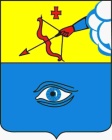 Протокол № 3заседания муниципальной антинаркотической комиссии МО «Город Глазов».Дата проведения: 08.11.2021Присутствуют:Коновалов С.Н., Глава МО «Город Глазов», председатель комиссииСтанкевич О.В., заместитель Главы Администрации по социальной политике, заместитель председателя комиссииЛекомцева М.В., начальник сектора по физической культуре, спорту и молодежной политике управления культуры, спорта и молодежной политики Администрации города Глазова, секретарь комиссии.Тимощук О.М., начальник управления образования Администрации города ГлазоваНауменко Л.Э., начальник управления культуры, спорта и молодежной политики Администрации города ГлазоваСкрябина Е.В., начальник Управления общественных связейДанилов А.В., начальник отдела мобилизационной работы и режима секретностиСиманова Е.В., начальник сектора по делам несовершеннолетних и защите их прав при Администрации города ГлазоваУрванцева Т.А., начальник отдела социальной защиты населения в городе Глазове (по согласованию)Иванова Н.А. – заведующая филиалом БУСО УР «Республиканский комплексный центр социального обслуживания населения» в городе Глазове и Глазовском районеГильмутдинов В.О., заместитель главного врача Бюджетного учреждения Здравоохранения Удмуртской Республики «Глазовская межрайонная больница»Блинов А.А., заместитель главного врача по медицинской части обособленного подразделения БУЗ и СПЭ УР «РКПБ МЗ УР» г. ГлазоваМикрюкова С.Л., директор МБУ «Молодежный центр»Приглашенные:Пластун А.Н., директор Общества с ограниченной ответственностью «Гарант-Г»Шаров А.Ю., Никитина Н.Г., руководители «Медиацентр «Лик» МБОУ ДО «ДЮЦ»Жеребцов Д.С., руководитель творческого объединения «ТВ-15»Белов В.Б., руководитель Медиашколу «Дубль-2»Лехницкая Л.И., главный редактор газеты «Красное знамя»Гарифуллин С.И., начальник отделения МО МВД России «Глазовский»Тютин К.А., инспектор МП и М МО МВД России «Глазовский»Повестка дня1. О взаимодействии МО МВД России «Глазовский» и обособленного подразделения БУЗ и СПЭ УР «РКПБ МЗ УР» г. Глазова по обмену данными о лицах, связанных употреблением наркотических веществ.2. О мониторинге наркоситуации в городе Глазове (по предварительным итогам 9 месяцев 2021 года).3. О реализации Межведомственного комплексного плана мероприятий Муниципальной Антинаркотической комиссии города Глазова на 2021 год по реализации Стратегии государственной антинаркотической политики.4. О ситуации в сфере оказания реабилитационных услуг наркозависимым лицам. Система взаимодействия субъектов профилактики по привлечению лиц, уклоняющихся от исполнения решений судов пройти обязательную реабилитации.5. О работе КПДН в части профилактики употребления психоактивных веществ несовершеннолетними, а так же о профилактической работе с несовершеннолетними, которыми совершены правонарушения и преступления в сфере незаконного оборота наркотиков.6. Деятельность городских средств массовой информации (взрослых, молодёжных и детских) в сфере противодействия наркотизации населения.О взаимодействии МО МВД России «Глазовский» и обособленного подразделения БУЗ и СПЭ УР «РКПБ МЗ УР» г. Глазова по обмену данными о лицах, связанных употреблением наркотических веществ.Слушали: Гарифуллина С.И., начальник отдела по контролю за оборотом наркотиков МО МВД России «Глазовский»Блинова А.А., заместитель главного врача по медицинской части обособленного подразделения БУЗ и СПЭ УР «РКПБ МЗ УР» г. Глазова.В рамках взаимодействия по определению круга лиц, склонных к употреблению наркотических веществ и совершению преступлений в сфере незаконного оборота наркотиков, в еженедельном режиме происходит сверка данных по документам МО МВД России «Глазовский» и обособленного подразделения БУЗ и СПЭ УР «РКПБ МЗ УР» г. Глазова. В обособленное подразделение в 2021 году на медицинское освидетельствование было направлено 60 лиц, у 46 из них выявлен положительный результат по употреблению наркотических веществ, что явилось основанием для возбуждения административного производства по статье 6.9 КОАП РФ, а также для возбуждения 46 неочевидных уголовных дел. Помимо этого, сверки производятся в ежеквартальном формате. Отмечается, что исходящие данные по-прежнему предоставляются правоохранительными органами, данные со стороны обособленного подразделения БУЗ и СПЭ УР «РКПБ МЗ УР» г. Глазова защищены законодательством, в связи с чем оснований для действий полиции со стороны психиатрической службы не поступает. На все запросы правоохранительных органов ответы со стороны наркологической службы поступают.Решение:Направить запрос в обособленное подразделение БУЗ и СПЭ УР «РКПБ МЗ УР» г. Глазова для получения следующих данных: кол-во доставленных на экспертизу, кол-во отказов от теста, кол-во проведенных тестов, кол-во положительных результатов. Срок – до 01.12.2021 года, отв. – Данилов А.В.О мониторинге наркоситуации в городе Глазове (по предварительным итогам 9 месяцев 2021 года).Слушали:Гарифуллина С.И., начальник отдела по контролю за оборотом наркотиков МО МВД России «ГлазовскийБлинова А.А., заместитель главного врача по медицинской части обособленного подразделения БУЗ и СПЭ УР «РКПБ МЗ УР» г. Глазова.Сотрудниками МО МВД России «Глазовский» выявлено 87 преступлений в сфере незаконного оборота наркотиков. В сфере сбыта наркотических и психотропных веществ рост выявленных преступлений составил 28 %, рост расследованных преступлений 18 %. Сотрудниками отдела «Глазовский» пресечено 70 правонарушений, составлено 60 протоколов, что в 2 раза больше, чем в 2020 году. Протоколы об административных правонарушениях составлялись по ст. 6.8. – 1 протокол, по ст.6.9 – 43 протокола. ПО пяти фактам возбуждены административные расследования. Судом рассмотрено 15 протоколов, в отношении одного лица наложен административный арест,14 лиц оштрафованы. На всех лиц возложена обязанность о происхождении диагностики. По данным БУЗ и СПЭ УР «РКПБ МЗ УР» г. Глазова, от исполнения данной обязанности уклонились полностью 29% направленных лиц, прошли процедуры не в полном объеме 49%. За 9 месяцев 2021 года впервые поставлено на учет с наркозависимостью 24 человека (было 15), количество стоящих на учете возросло с 293 до 308 человек. Направление на лечение получили через суд и органы УФСИН 72 человека.При сравнении данных МО МВД России «Глазовский» и БУЗ и СПЭ УР «РКПБ МЗ УР» г. Глазова выявлено, что вновь поставленные на учет с наркозависимостью лица – это лица чаще всего в возрасте от 35 до 40 лет, с зависимостью от опиатов, либо от смешанного употребления солевых наркотиков и опиатов. Вместе с тем наибольшее количество изъятых полицией наркотических средств – более 285 г – являются солевыми наркотиками, что говорит о том, что чаще всего потребителями являются более молодые люди, не попадающие в поле зрения правоохранительных органов и учреждений здравоохранения. По-прежнему одной из причин такой латентности является бесконтрольное пользование сетью Интернет, хранение всей информации в телефоне, к которой доступ сотрудники полиции получить не могут, что вызывает сложности в квалификации правонарушений по потреблению наркотических веществ.Решение1. Провести совещание с сотрудниками мирового суда об особенностях выбора меры пресечения по ст.6.9 КОАП УР. Срок – до 31.12.2021 года, отв. - Станкевич О.В., Данилов А.В.2. КПДН, управлению образования, сектору по делам молодежи и спорта совместно с органами рассмотреть современные механизмы взаимодействия по раннему выявлению несовершеннолетних, склонных к употреблению наркотических и психотропных веществ, при необходимости внести изменения в алгоритмы взаимодействия субъектов профилактики по данному вопросу. Срок – до 31.12.2021 года, отв. – Симанова Е.В., Тимощук О.М., Лекомцева М.В. О реализации Межведомственного комплексного плана мероприятий Муниципальной Антинаркотической комиссии города Глазова на 2021 год по реализации Стратегии государственной антинаркотической политики.Слушали: Станкевич О.В., заместителя председателя АНКМежведомственного комплексного плана мероприятий Муниципальной Антинаркотической комиссии города Глазова на 2021 год по реализации Стратегии государственной антинаркотической политики был принят за основу в апреле 2021 года. В рамках реализации мероприятий плана в  течение года были внесены ряд изменений в муниципальные нормативно-правовые акты, регулирующие вопросы антинаркотической деятельности (муниципальную программу по муниципальную программу «Комплексные меры противодействия немедицинскому потреблению наркотических средств в муниципальном образовании «Город Глазов» на 2020-2024 годы», в постановление о составе комиссии, в нормативные документы подведомственных учреждений). В плановом режиме работает муниципальная антинаркотическая комиссия, ведется мониторинг наркоситуации и анализ исполнения целевых показателей плана. В рамках повышения компетенции членов комиссии принято участие в обучающем семинаре ответственных секретарей комиссии, вопросы по антинаркотической деятельности включены в обучающий семинар для социальных педагогов и специалистов в области работы с молодежью, который был проведен на базе МБУ «Молодежный центр», в рамках которого обсуждены лучшие практики организации антинаркотической работы в субъектах Российской Федерации и положительный опыт городских округов и районов республики.В рамках реализации приоритетного направления «Профилактика незаконного оборота наркотиков» основными мероприятиями 2021 года стали: акция «Расскажи, где торгуют смертью», месячник антинаркотической направленности и популяризации здорового образа жизни, фестиваль волонтерских отрядов (грант АО «ТВЭЛ»), молодежный фестиваль «GlazovStreetFest». В ходе реализации мероприятий организовано взаимодействия со следующими общественными организациями: спортивные федерации города Глазова; Штаб МО ВВПОД «ЮНАРМИЯ»; Совет отцов города Глазова; волонтерские отряды образовательных организаций; правоохранительный отряд «Сириус» (ГГПИ), Совет ветеранов города Глазова.В период проведения акции «Сообщи, где торгуют смертью» на территории г.Глазова проведено 5 рейдовых мероприятий по проверке развлекательных и досуговых учреждений, а также мест массового пребывания подростков и молодежи, направленных на выявление несовершеннолетних, допускающих употребление наркотических средств, а также лиц, вовлекающих их в употребление.В ходе рейдов проверено дискотек – 3, развлекательных клубов – 3, кафе, баров, ресторанов – 8, иных мест - 14. Фактов употребления, хранения, распространения наркотических веществ не выявлено.  За период проведения акции проверено объектов – 70, в том числе объектов транспорта – 3, учреждений торговли – 18, досуговых учреждений и мест массового пребывания несовершеннолетних и молодежи – 24, учреждений с круглосуточным пребыванием несовершеннолетних и молодежи – 2, жилого сектора – 23.В период проведения акции сотрудниками полиции проверено по месту жительства 5 несовершеннолетних, 3 неблагополучные семьи, состоящих на профилактическом учете в ОДН, допускающих употребление наркотических средств. Проведены профилактические беседы. Фактов употребления наркотических веществ выявлено не было.В период проведения акции на территории г.Глазова ОДН совместно с ОКОН проведено 2 рейдовых мероприятия по выявлению притонов для употребления наркотических средств. Фактов употребления несовершеннолетними наркотических веществ, а также вовлечения подростков в совершение преступлений в сфере незаконного оборота наркотиков, склонения к потреблению наркотических средств, психотропных веществ, не выявлено.В период проведения акции организованы совместные проверки ОДН и КПДН  учреждений с круглосуточным пребыванием несовершеннолетних, а также общежитий СПО, направленные на выявление несовершеннолетних, допускающих употребление наркотических средств.Антинаркотическая работа в Глазове в 2021 году признана лучшей среди городов республики.Решение:Членам АНК сформировать предложения для включения в Межведомственного комплексного плана мероприятий Муниципальной Антинаркотической комиссии города Глазова на 2021 год по реализации Стратегии государственной антинаркотической политики. Срок – до 15.12.2021 года, отв. – члены АНКПодготовить расчет стоимости круглогогдичного трудоустройства для молодежи и студентов по закрашиванию надписей на зданиях в городе. Срок – до 01.12.2021 года, отв. - Лекомцева М.В. Запланировать ряд узких совещаний по вопросам организации деятельности информационного обмена в рамках реализации Стратегии (с судебными приставами, мировыми судьями, правоохранительными органами, Глазовской межрайонной больницей). Срок – до 01.12.2021 года, отв. – Данилов А.В.О ситуации в сфере оказания реабилитационных услуг наркозависимым лицам. Система взаимодействия субъектов профилактики по привлечению лиц, уклоняющихся от исполнения решений судов пройти обязательную реабилитации.Слушали:Гарифуллина С.И., начальника отделения МО МВД России «Глазовский»Блинова А.А., заместитель главного врача по медицинской части обособленного подразделения БУЗ и СПЭ УР «РКПБ МЗ УР» г. Глазова.За текущий период 55 лиц были направлены решением суда в БУЗ и СПЭ УР «РКПБ МЗ УР» г. Глазова. Из них 23% полностью прошли необходимые процедуры, посещали врачей в установленные сроки. 29% вообще не явились в медицинское учреждение. 49% нарушали сроки посещения больницы. Таким образом, решение судов о прохождении диагностики, профилактических мероприятий, лечения от наркомании и (или) медицинской и (или) социальной реабилитации в связи с потреблением наркотических средств или психотропных веществ не исполняют 76 % процентов правонарушителей. Решение:Уточнить алгоритм исполнение решений судов по ст.6.9.1. КОАП РФ, определить круг лиц, ответственных за исполнение решения. Срок – до 01.12.2021 года, отв. – Данилов А.В.Включить в повестки узких совещаний по вопросам организации деятельности информационного обмена в рамках реализации Стратегии (с судебными приставами, мировыми судьями, правоохранительными органами вопросы по исполнению решений судов по ст.6.9.1. КОАП РФ . Срок – до 31.12.2021 года, отв. Станкевич О.В.О работе КПДН в части профилактики употребления психоактивных веществ несовершеннолетними, а так же о профилактической работе с несовершеннолетними, которыми совершены правонарушения и преступления в сфере незаконного оборота наркотиков.Слушали:Симанову Е.В., начальника сектора по делам несовершеннолетних и защите их прав при Администрации города Глазова.Организация и проведение индивидуальной профилактической работы с несовершеннолетними, употребляющими наркотические средства или психотропные вещества без назначения врача, комиссией по делам несовершеннолетних и защите их прав строится следующим образом. Первоначально с ребенком в присутствии его законного представителя проводится индивидуальная профилактическая беседа, в ходе которой происходит выяснение обстоятельств потребления запрещенного вещества, информирование о наступлении возможных последствий, разъяснение ведения здорового образа жизни, даются рекомендации родителям. Указанные подростки решением комиссии признаются находящими в социально опасном положении, в отношении них разрабатывается и реализовывается межведомственный план. Осуществляется проверка по месту жительства и месту учебы, контроль посещения ими подросткового врача нарколога, вовлечение в участие различных мероприятий, направленных на снижение потребления запрещенных веществ, пропаганда здорового образа жизни и нетерпимого отношения к наркомании, токсикомании, алкоголизму и табакокурению.Комиссией по делам несовершеннолетних и защите их прав при Администрации города Глазова самостоятельно комплексы мероприятий по профилактике незаконного потребления наркотических средств и психотропных веществ среди несовершеннолетних не разрабатывались. Но комиссией ежегодно разрабатывается и реализуется межведомственный план мероприятий по профилактике безнадзорности и социального сиротства детей, предупреждению преступности и правонарушений среди несовершеннолетних и в отношении них в МО «Город Глазов», одним из разделов которого указаны мероприятия, направленные на профилактику алкоголизма, наркомании и токсикомании. Кроме того в городе реализуются муниципальные программы «Реализация молодежной политики на 2020-2024 годы», «Комплексные меры противодействия немедицинскому потреблению наркотических средств в муниципальном образовании «Город Глазов» на 2020-2024 годы», а также проводятся заседания Антинаркотической комиссии.В 2020 году на учете по результатам рассмотрения материалов по ст.6.9 были привлечены к ответственности и признаны в СОП 4 несовершеннолетних. В 2021 году материалы по данной статье не рассматривались. Предложения по совершенствованию механизмов защиты детей от незаконного потребления наркотических средств и психотропных веществ, наркомании:- поддержка и развитие антинаркотического волонтерского движения из числа несовершеннолетних, молодежи.- организация и проведение консультаций, семинаров, тренингов для родителей по вопросам наркопотребления, привлечение родительского актива, общественных объединений к профилактике социально-негативных явлений.- работа по блокированию сайтов, содержащих противоправный контент: мониторинг доменных имен и сетевых адресов, противоправный контент которых содержит информацию о способах, методах разработки, изготовления и использования наркотических средств, психотропных веществ и их прекурсоров, местах приобретения таких средств, веществ и их прекурсоров, о способах и местах культивирования наркосодержащих растений;- повышение уровня гражданской позиции среди взрослого населения.Решение1. Управлению образования Администрации города Глазова, руководителям образовательных учреждений во взаимодействии с комиссией по делам несовершеннолетних и защите их прав при Администрации города Глазова:1.1. Совместно с представителями родительской общественности рассмотреть возможные механизмы контроля за поведением детей в сети Интернет; рассмотреть опыт ГАТП в данном направлении;1.2. Предусмотреть проведение общегородского родительского собрания для председателей родительских комитетов школ и родительских комитетов старших классов с обсуждением сложившейся ситуации в городе и вариантов решения проблем;1.3. Предусмотреть при планировании мероприятий муниципальной программы по противодействию распространения наркомании проведение обучающих мероприятий для родителей, классных руководителей,  психологов и социальных педагогов школ.1.4. Проанализировать воспитательные программы общеобразовательных учреждений и учреждений дополнительного образования, определить перечень эффективных практик по данному направлению работы, рекомендовать их к использованию другими образовательными учреждениями. 1.5. В связи с тем, что главными задачами 2021-2022 учебного года решением августовской конференции педагогов города определены задачи воспитания, обсудить с педагогической общественностью города изменение форматов работы учреждений дополнительного образования с целью расширения профилактики деструктивного поведения подростков.Срок – до 31.12.2021 года, отв. Тимощук О.М. Деятельность городских средств массовой информации (взрослых, молодёжных и детских) в сфере противодействия наркотизации населения.Cлушали:Шарова А.Ю., Никитину Н.Г., руководителей «Медиацентра «Лик» МБОУ ДО «ДЮЦ»Жеребцова Д.С., руководителя творческого объединения «ТВ-15»Белова В.Б., руководителя Медиашколы «Дубль-2»Лехницкую Л.И., главного редактора газеты «Красное знамя»Никифорову Е., заместителя директора  МБОУ ДО «ДЮЦ» Л.И. Лехницкая отметила, что информационная деятельность газет, выпускаемых редакцией газеты «Красное знамя», имеет четкую направленность на противодействие употребления и распространения наркотиков, публикации находятся в регулярном плане редакции. С января по октябрь 2021 г на страницах газеты «Красное знамя» вышло 11 крупных публикаций о противодействии незаконному обороту наркотиков, профилактической деятельности государственных и общественных организаций в этой сфере. В том числе интервью с начальником отдела НОН МО МВД «Глазовский» С.И. Гарифуллиным, отчёты о деятельности Глазовской городской Думы по рассмотрению вопросов по противодействию распространения наркотиков, об акциях МВД «Сообщи, где торгуют смертью», была проведена беседа с межрайонным прокурором Р.Бакировым. Газета уделяет много внимания теме молодежных организаций. В журналистском коллективе работают молодые журналисты, которым эта тематика близка и понятна. Если обобщить, в основном публикации о жизни молодёжи связаны с освещением волонтёрской деятельности, работой школ и учебных учреждений дополнительного образования, развитием местных сообществ, в том числе пропагандирующих здоровый образ жизни. Особое место в информационной работе занимает сотрудничество с Глазовской Епархией Русской православной церкви. Редакция совместно с Епархией регулярно выпускает газету «Глазов православный», на страницах которой активно пропагандируется деятельность общества трезвения и отказ от употребления алкоголя и наркотиков. Также ведется совместная работа Епархии, православных педагогов и редакции по формированию диалога с детьми и молодёжью в области пропаганды ЗОЖ, вреде употребления табака, наркотиков и алкоголя. Редакция регулярно сотрудничает с юнкорами пресс-студии «Авось-КА», ребята не раз встречались с журналистами и главным редактором, во время встреч обсуждались в том числе темы здорового образа жизни. Летом 2021 г была проведена экскурсия в редакцию для подростков профориентационной смены ДЮЦа, в результате которой ребятам показали спецвыпуски газеты «Авось-КА» с публикациями о проблемах, которые могут возникнуть в результате употребления или распространения наркотиков и запрещенных веществ, а также на другие актуальные темы.Активную работу с населением редакция проводит посредством онлайн-ресурсов, в паблике ВКонтакте «Красное знамя» и на сайте газеты «Красное знамя». Несколько раз в редакции проводились онлайн-конференции с представителями правоохранительных органов,  Епископом Глазовским и Игринским Виктором и другими представителями духовенства, врачами-практиками медицинских организаций Глазова и Ижевска по лечению и профилактике наркомании и других видов зависимостей. Регулярно по просьбе Глазовской прокуратуры и полиции, Духовно-просветительского центра Глазовской Епархии в печатной версии, на сайте и в паблике в ВК размещаются анонсы акций и другая информация, направленная на борьбу с незаконным распространением наркотиков, о профилактике преступлений в этой области,  избавлению от наркомании. Журналисты «Красного знамени» неоднократно становились победителями и лауреатами конкурсов на правоохранительную тематику, в т.ч. за публикации о борьбе с незаконным оборотом наркотиков. В 2021 г. журналист Жаудат Ахтариев занял 1 место в конкурсе МВД Удмуртии по освещению деятельности глазовской полиции. Также в 2021 г. Жаудат Ахтариев стал победителем в конкурсе представителей средств массовой информации по формированию объективного общественного мнения о деятельности СК России, проводимом Следственным Комитетом РФ. Ссылки на интернет-конференции и некоторые публикации на сайте:https://kr-znamya.ru/news/republic/2047-soobshchi-gde-torguyut-smertyuhttps://kr-znamya.ru/news/society/1026-veruyu-gospodihttps://kr-znamya.ru/news/vlast/1284-v-sud-za-rastinevodstvohttps://kr-znamya.ru/news/crime/878-kak-v-filme-pro-shpionovhttps://kr-znamya.ru/news/society/466-soobshchi-gde-torguyut-smertyuhttps://kr-znamya.ru/news/vlast/734-pravitelstvo-protiv-butylkiРуководители детских медиастудий рассказали о своем видении роли детских объединений в профилактической работе, о предпочитаемых форматах работы с подростками. РешениеОтметить недостаточную работу муниципальной антинаркотической комиссии по ознакомлению педагогов, представителей СМИ с Концепцией информационно-коммуникационной деятельности по профилактике наркомании в Удмуртской Республике. Провести коммуникационный семинар по данной теме. Срок – до 31.12.2021 года, отв. – Лекомцева М.В., Тимощук О.М.Включить в межведомственный комплексный план Муниципальной Антинаркотической комиссии города по реализации Стратегии государственной антинаркотической политики  мероприятия, связанные с реализацией Концепции информационно-коммуникационной деятельности по профилактике наркомании в Удмуртской Республике. Срок – до 31.12.2021 года, отв. – Станкевич О.В., Лекомцева М.В.Председатель межведомственной антинаркотической комиссиимуниципального образования «Город Глазов»                                                           С.Н. КоноваловАдминистрация муниципального образования «Город Глазов» (Администрация города Глазова)Динамо ул., д. 6, г. Глазов, Удмуртская Республика, 427620,тел. (341-41) 2-13-00, тел/факс (341-41) 2-55-76,e-mail: admin@glazov-gov.ruОКПО 04049641, ОГРН 1021801092170,ИНН/КПП 1829007602/182901001«Глазкар»муниципал кылдытэтлэн Администрациез(Глазкарлэн Администрациез)Динамо ур., 6-тӥ юрт, Глазкар к., Удмурт Элькун, 427620,тел. (341-41) 2-13-00, тел/факс (341-41) 2-55-76, e-mail: admin@glazov-gov.ruОКПО 04049641, ОГРН 1021801092170,ИНН/КПП 1829007602/182901001